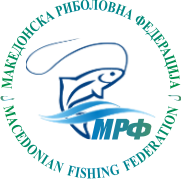 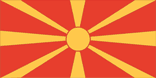 Н А Т П Р Е В А Р У В А Ч К И   Д Н Е В Н И К4-то  коло 1-ва лигаДисциплина: “ПЛИВКА”  Конкуренција: У20одржано на: Мавровско езеро  на ден 01.07.2017 год.Секретар						             Главен судија              Јане Томов						      Мартин ПавловДелегатДимче МајковскиСт.Бр.Презиме и име на натпреварувачотЧлен на екипаУлов. Тежина (гр.)Пласман1.КРСТЕ МАЏАРОВСКИВардар 1Скопје165062.МИЛАН ЛУКОВСКИПчињаКуманово187543.ВИКТОР ТРАЈКОВСКИПрофесионалВелес1100104.ТОШЕ ПЕТРУШЕВСКИМренаКрива Паланка285015.ХРИСТИЈАН ЈОВАНОВСКИПрофесионалВелес115596.ФИЛИП КНАПИЌПрофесионалВелес236027.ЛУКА ПЕТРОВИЌПчињаКуманово119088.БОБАН НАУМОВСКИСв. СтефанОхрид182559.ВЛАДИМИР СТОШЕВСКИПчињаКуманово1350710.ДАНИЕЛ ПЕТРОВСКИВардар 2Скопје22603